Name _____________________________ Period ______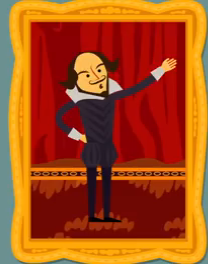 1. What is the stress pattern of an iamb?A Stressed, unstressedB Unstressed, stressedC Stressed, stressedD Unstressed, unstressed2. Iambic pentameter contains _____ feet, each of which contains _____ syllables.A Two, fiveB Five, fiveC Five, twoD Three, two3. Which of these is NOT a type of metrical foot?A PteroB DactylC IambD Trochee4. Which of these lines is NOT in iambic pentameter?A "But soft! What light through yonder window breaks?"B "A little more than kin and less than kind."C "Just for a handful of silver he left us."D "So foul and fair a day I have not seen."5. Shakespeare's characters often speak in iambic pentameter when they are feeling _____.A Heightened emotionsB IntrospectiveC PassionateD All of the above6.-7.  Meter is all about _____________ not ________________.8. One line of verse is usually made up of several _________________.9. When you combine three iambs, you can create poetry in iambic trimester. Which of the following are an example ofa.  The only news I know is b. A host of golden daffodils. c. But, soft! what light through yonder window breaks?10. The word poetry is how many syllables. a. 2       b. 3      c. 4